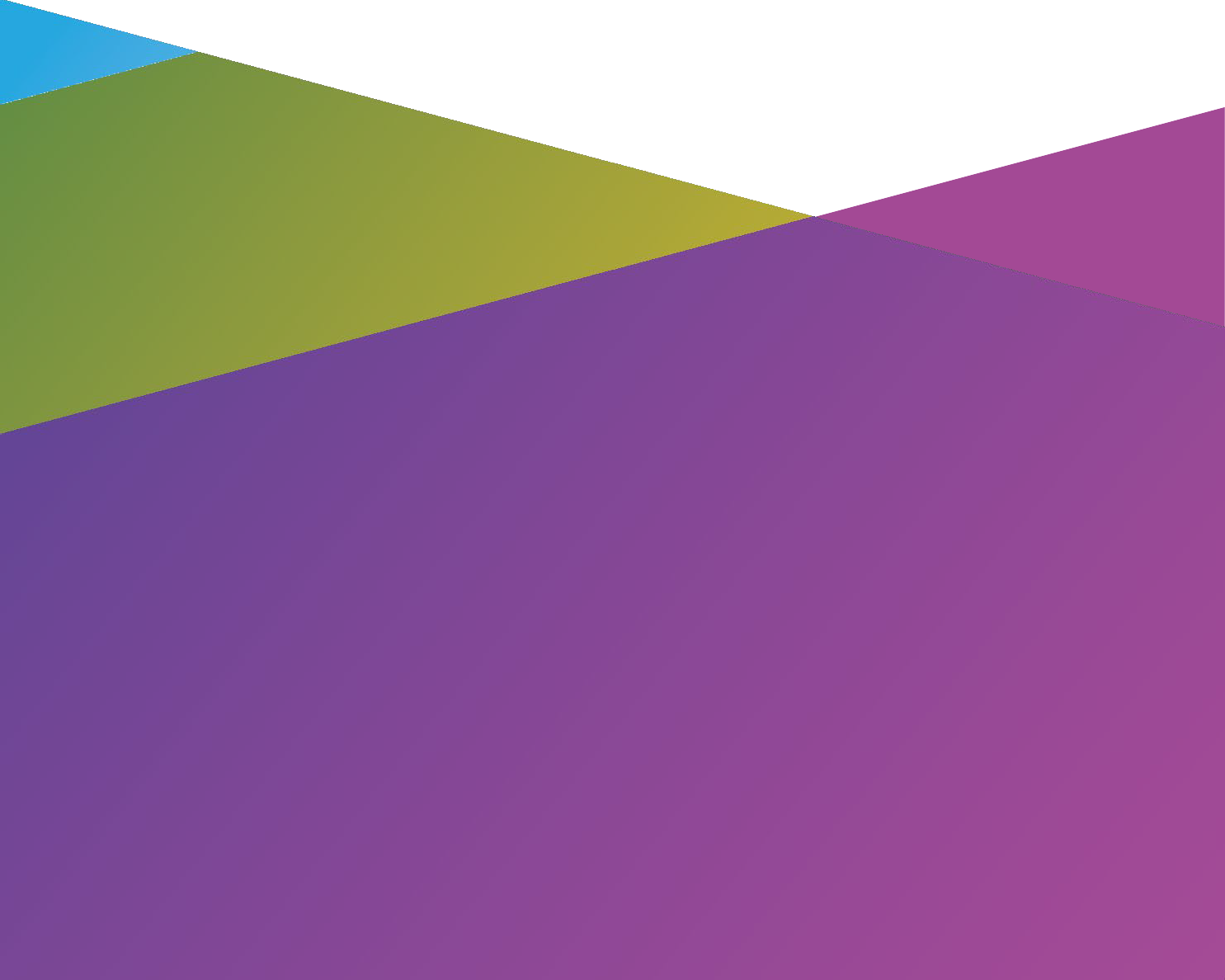 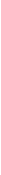 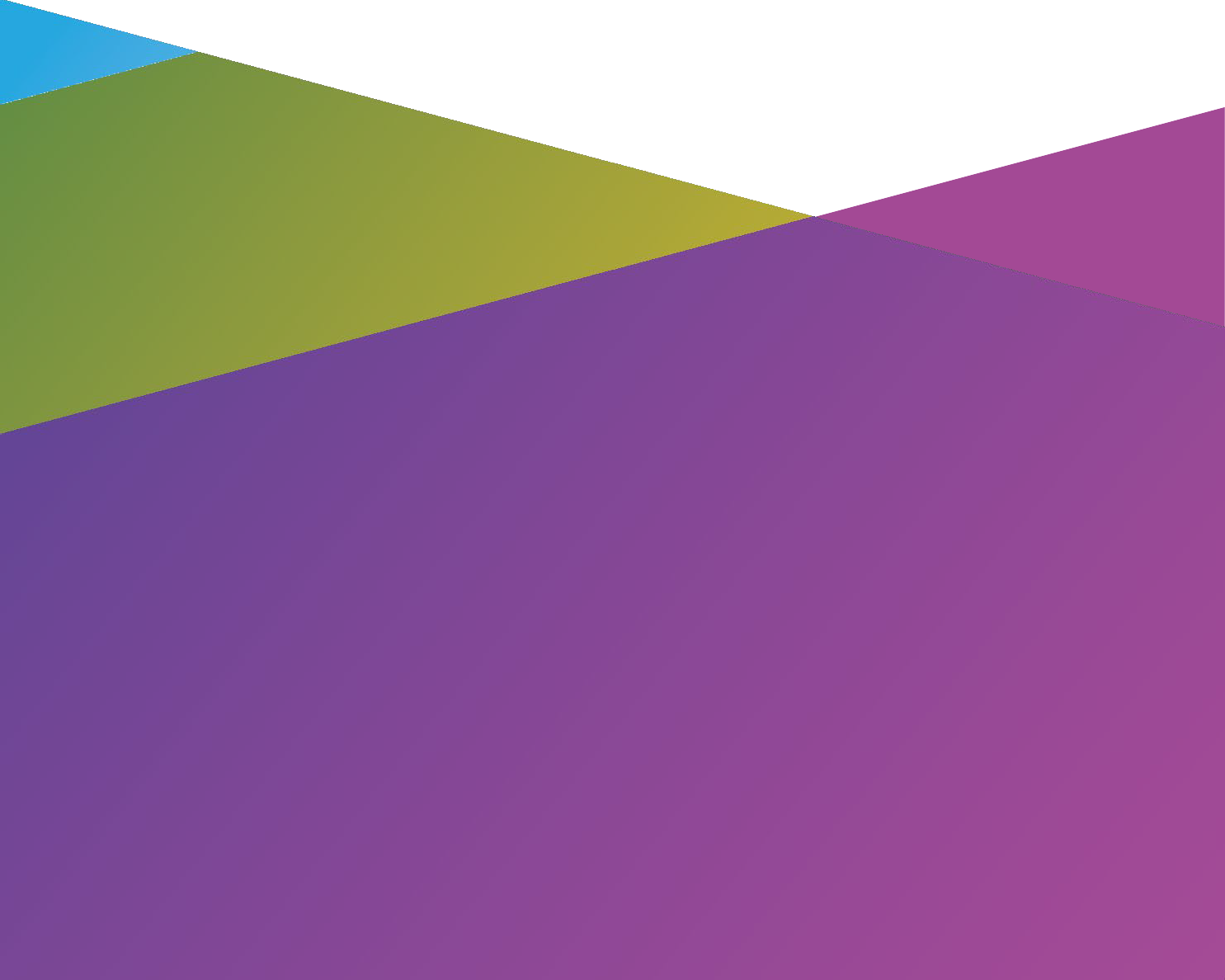 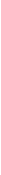 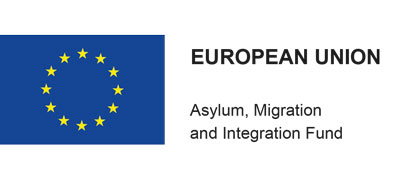 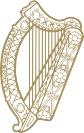 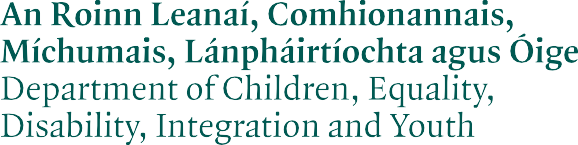 Community Sponsorship IrelandApplication FormDepartment of Children, Equality, Disability, Integration and Youthwww.gov.ie/dcediy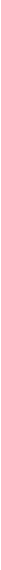 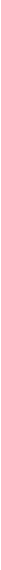 Important: before completing this form, please ensure that you read ‘A Guide for Prospective Sponsors’.Data ProtectionThe purpose of this policy is to provide a clear statement of the Department’s commitment to protect the rights and privacy of individuals in accordance with the Data Protection Acts. We place a high importance on the correct, lawful and fair handling of all personal data, respecting the legal rights, privacy and trust of all individuals with whom we deal or interact with.For full policy click here - Data Protection Policy PDFYour Community Sponsorship Group (CSG)Regional Support Organisation (RSO)Please provide the following details about the RSO who is assisting your group with your application:About your Community Sponsorship GroupPlease tell us a little about your Community Sponsorship Group and how you came together:Who is the Primary Sponsor?This is the person who takes primary responsibility for the accuracy of the information in this application and for leading the co-ordination and the delivery of the sponsorship commitments. He/she will be the primary point of contact for the CSG.Who is the Secondary Sponsor?The Secondary Sponsor will support the Primary Sponsor in the co-ordination and the delivery of the sponsorship commitments. He/she will be the primary point of contact for the CSG when the Primary Sponsor is unavailable.CSG Support personnel (minimum of three)Please list all of the other people in your group who will play a regular or significant role in the delivery of settlement supports to the family.(Please add additional members on page 9 if there are more than 10)Vetting and SafeguardingGarda Vetting ApplicationThe National Vetting Bureau (Children and Vulnerable Persons) Acts 2012 - 2016 makes it mandatory for people working with children and/or vulnerable adults to be vetted by An Garda Síochána National Vetting Bureau.All group members must be Garda vetted. You should start the Garda vetting process once your application has been approved by the Department of Children, Equality, Disability, Integration and Youth. Your RSO will provide all group members with the vetting form and will facilitate the vetting process.Please note that your RSO will be able to provide you with details about the vetting process, including how your information will be stored and shared and to answer any surrounding concerns or questions. Evidence of the successful completion of the vetting process must be submitted along with your settlement plan.Child Safeguarding PolicyIt is vitally important that Children First guidance and legislation is strictly adhered to by CSGs, with the support and assistance of their RSO, in the implementation of community sponsorship.As the group will be working with children you will be required to:Keep children safe from harm while they are being supported by the CSGDevelop, in consultation with the RSO, a Child Safeguarding Policy that outlines the policies and procedures that the group will adhere to in the case of any harm or suspected harm to a childAppoint a relevant person to be the first point of contact in respect of the organisation’s Child Safeguarding PolicyAs CSGs are supported by RSOs, they will assist the CSG to meet your obligations under Children First. Each RSO will have an appointed Designated Liaison Person (DLP) within their organisation. This person will be the resource person for any group member or volunteer who has child protection concerns and they willliaise with outside agencies. The DLP will also assist you in the development of your Child Safeguarding Policy, which can be based on the existing policies of the RSO and which may rely on its reporting procedures.The Child Safeguarding Policy and proof of completion of the Tusla E-Learning Programme must be submitted along with your Settlement Plan.Please note that you can access the Tusla ‘Children First’ e-learning programme athttps://childrenfirstuniversal.hseland.ie/Tusla has worked with the DCEDIY and HSE to develop a universal e-learning training programme called ‘Introduction to Children First’. The programme has been written to support people of all backgrounds and experience in recognising concerns about children and reporting such concerns if they arise.The programme is based on Children First: National Guidance for the Protection and Welfare of Children and the Children First Act 2015.The programme takes approximately 1.5 hours to complete but it can be done in a number of sittings. The programme will allow you to log back in and resume where you left off. It covers topics including:Recognising and reporting child abuse;The role of mandated persons;The responsibilities of organisations working with children to safeguard children;The role of designated liaison persons.You will need to create an account using an email address to log in and complete the progamme. This allows you to complete the training gradually over time. When you have completed the programme, you will receive a certificate of completion directly to your email address.Main Point of Contact for the Child Safeguarding Policy:FundraisingYour RSO will be able to support you and offer advice on fundraising. Groups need to raise funds both to demonstrate commitment and to support the implementation of your resettlement plan and to cater for unexpected eventualities.You should not commence your fundraising until you have received initial approval to participate in the programme from the Department of Children, Equality, Disability, Integration and Youth. However, it is important to begin to consider how you might fundraise.Have you begun to consider how you may fundraise?Yes	NoPlease provide details of any fundraising activities your group plans to undertake to raise funds in the future:DeclarationTo be completed by Primary SponsorI declare that:all individuals named on this application are aware and have consented to being included as part of this application;the information I have given in this application is true, complete and accurate to the best of my knowledge; andif there is a material change in our sponsor group or any new information relevant to this application, I will inform our RSO immediately.2.2. Sponsorship UndertakingTo be completed by all members of your groupThis Sponsorship Undertaking specifies the obligations of the sponsoring group, if approved, with respect to the refugee(s) matched to it for sponsorship:Reception - Meet the refugee(s) upon arrival and escort them to their new home;Accommodation - Ensure appropriate housing is in place for a 24 month period as well as basic furniture and other household essentials;Care – Ensure food, clothing, local transportation and other basic necessities of life are in place, along with accessible information on each;Settlement Assistance and Support - Assist the refugee(s) to learn English, seek employment, encourage and assist them to adjust to life in Ireland, as outlined in the Settlement Plan; andEmpowerment and independence - Support, encourage and enable the refugee(s) to be empowered to make decisions about their own welfare and to live as independently as possible within 18 months.We understand that, as signatories to this Sponsorship Undertaking, we are jointly and severally bound with the other signatories to:perform the obligations of the Sponsorship Undertaking as set out above; andsupport the refugee(s) for 18 months from the date of arrival.To this end we declare that:we have made or will make adequate arrangements in the expected settlement community for the reception and settlement of the refugee(s) as evidenced in the Settlement Plan;we have or will put in place sufficient financial resources and expertise to fulfil this Sponsorship Undertaking;we will not require the refugee(s) to repay any cost of sponsorship;to the best of our ability, we will not knowingly or deliberately allow any individual to participate in the group’s settlement activities who may be considered a threat to the safety and security of the refugee(s);any personal information disclosed to us in the course of the group’s settlement activities will be treated as confidential and will only be disclosed to a third party in accordance with the provisions of the Data Protection Acts 1988 to 2018;we will comply in a timely manner with any request for information by the Department of Children, Equality, Disability, Integration and Youth for the purposes of monitoring and evaluation of the group’s sponsorship activities and settlement outcomes;in the case of a dispute or disagreement with the refugee(s) we are sponsoring, we shall at all times make every effort in good faith to prevent a breakdown in the relationship. Where this cannot be prevented, we will work with our RSO to seek a resolution and will enter into mediation where necessary or if requested to do so by either the RSO or the Department of Children, Equality, Disability, Integration and Youth.We also acknowledge and undertake to fully comply with our statutory obligations under:Children First Act 2015Data Protection Acts 1988 to 2018(Please add additional group members to this form, as appropriate)For Office Use Only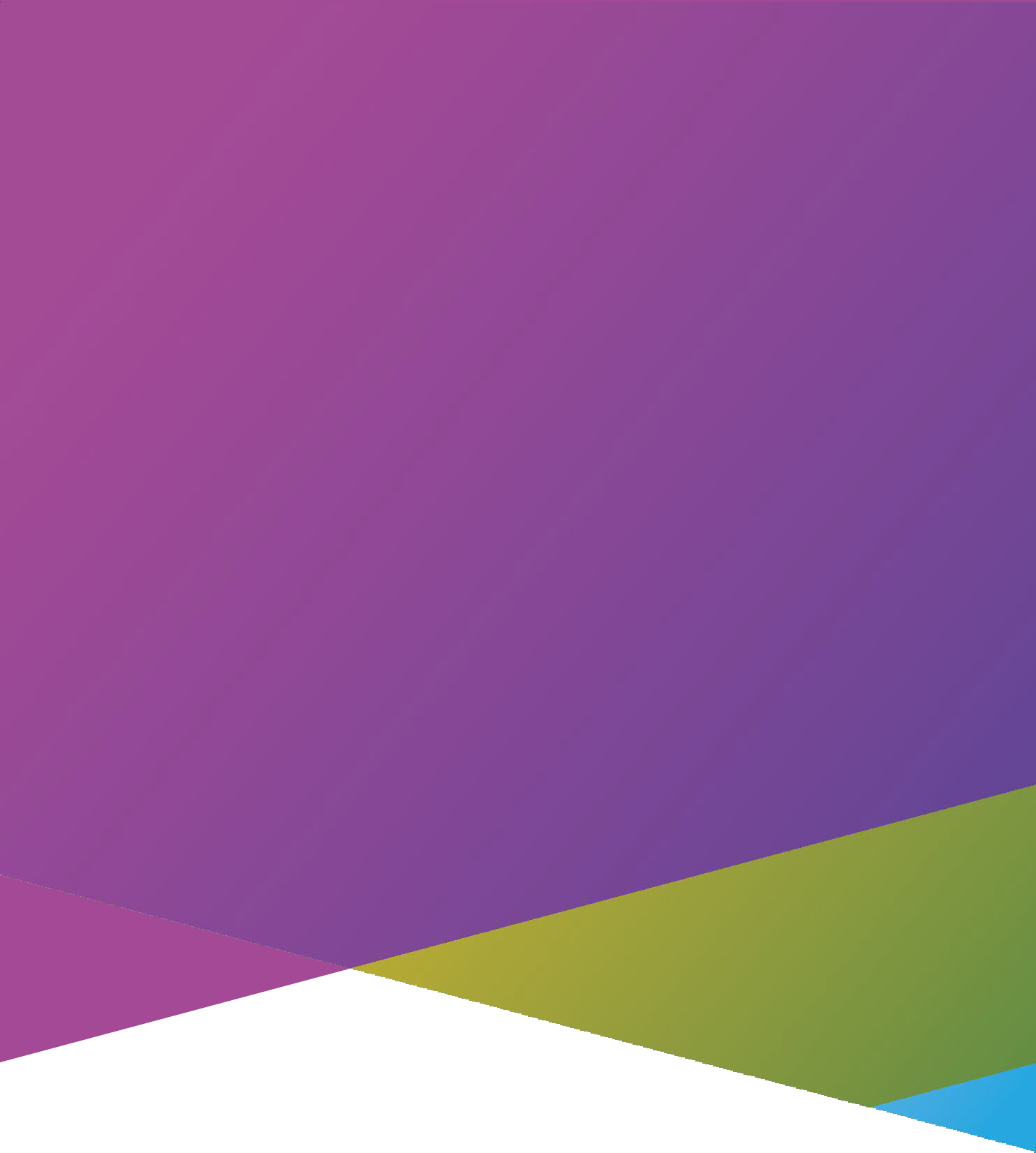 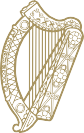 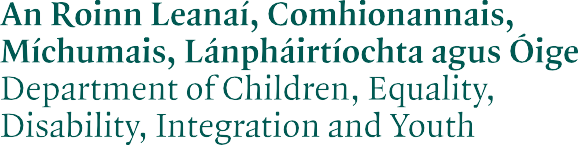 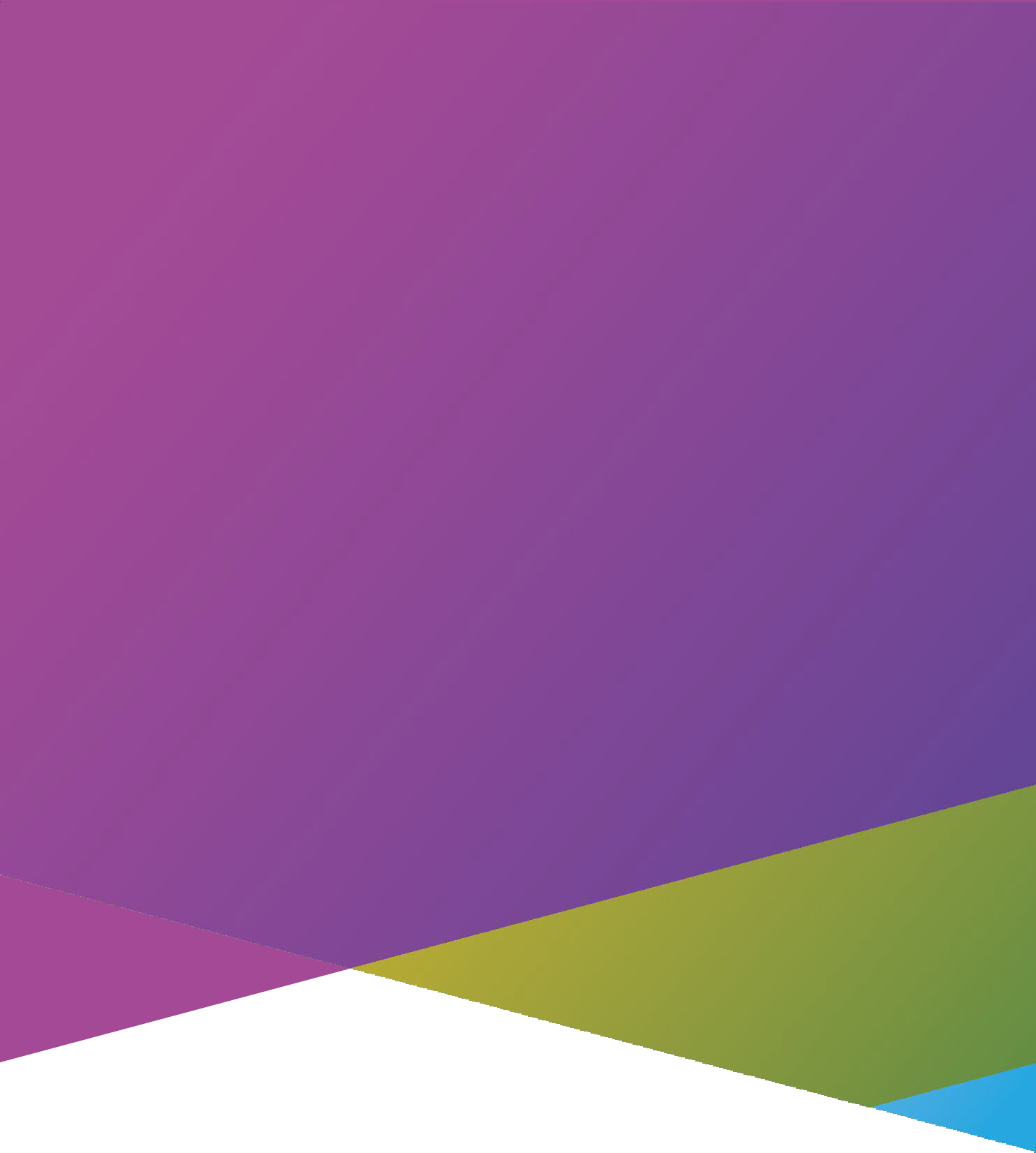 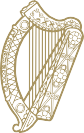 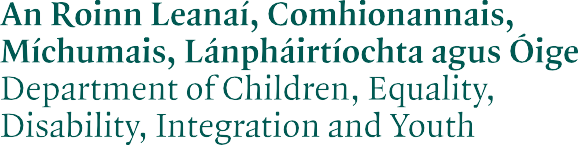 Department of Children, Equality, Disability, Integration and YouthBlock 1, Miesian Plaza, 50-58 Lower Baggot Street, D02 XW14 P: + 353 1 647 3000E:contact@equality.gov. ieW: www.gov.ie/dcediy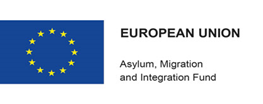 Name of your Community Sponsorship Group:Town/Area:County:Name of RSO:RSO Address:RSO Contact person:RSO Email:RSO Telephone number:RSO Website:RSO Charity number:RSO Company Registration Number:RSO Designated Liaison Person for the purposes of Child Safeguarding:Title and full name:Occupation (Optional):Date of birth:Address:Home Telephone number:Mobile Telephone number:E-mail address:Title and full name:Occupation (Optional):Date of birth:Address:Home Telephone number:Mobile Telephone number:E-mail address:TitleFull NameOccupation (optional)Group RoleSupport to be providedAny relevant skills12345678910Title and full name:Date of birth:Profession (if any):Address:Home Telephone number:Mobile Telephone number:E-mail address:Primary Sponsor (PRINT full name):Signature:Date:Witness (PRINT full name):Signature:Date:Group Member 1 (PRINT full name):Signature:Date:Group Member 2 (PRINT full name):Signature:Date:Group Member 3 (PRINT full name):Signature:Date:Group Member 4 (PRINT full name):Signature:Date:Group Member 5 (PRINT full name):Signature:Date:Group Member 6 (PRINT full name):Signature:Date:Group Member 7 (PRINT full name):Signature:Date:Group Member 8 (PRINT full name):Signature:Date:Group Member 9 (PRINT full name):Signature:Date:Group Member 10 (PRINT full name):Signature:Date:TitleFull NameOccupation (optional)Group RoleSupport to be providedAny relevant skills1112131415Group Member 11 (PRINT full name):Signature:Date:Group Member 12 (PRINT full name):Signature:Date:Group Member 13 (PRINT full name):Signature:Date:Group Member 14 (PRINT full name):Signature:Date:Group Member 15 (PRINT full name):Signature:Date:Date Received:Application Number:Comments:Decision:Status Confirmation Letter Issued: